Andrew Ryan Memorial Scholarship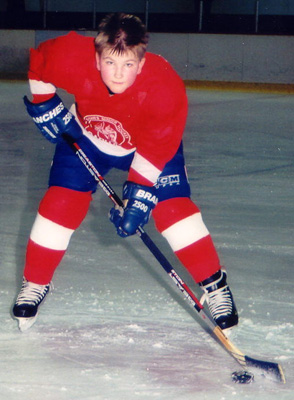 THE AWARDOne (1) scholarship of $1,500 will be awarded each yearAwarded to a full-time undergraduate student entering his/her first year of studies at MUNMust have played minor hockey in Newfoundland and LabradorABOUT ANDREWAndrew Ryan was a young hockey player with SJMHA who lost his battle with cancer on August 27, 2003. In addition to being an all-star hockey player, Andrew was also a Wish Child and traveled to Australia in the months prior to his passing. In Andrew's memory SJMHA hosted an annual peewee tournament from 2004 to 2013. Over the 10 year history of the tournament, through the generous support of the hockey community, $160,000 was donated to the Children's Wish Foundation.To continue to honor Andrew's memory, the scholarship was established by a generous donation from the St. John's Minor Hockey Association.ADMINISTRATIONThis scholarship will be awarded by the Senate Committee on Undergraduate Scholarships, Bursaries and Awards.ELIGIBILITY REQUIREMENTScandidates must meet the minimum academic requirements for a scholarshipcandidates must be a full-time undergraduate student entering his or her first year of any academic program at Memorial University of Newfoundlandmust have participated in minor hockey in Newfoundland and LabradorAPPLICATION PROCEDUREsubmit a completed application which is available at the Scholarships and Awards Office website at www.mun.ca/scholarships